Michele Byrne WorkshopSUPPLY LISTPalettesEasel – any type suitable for plein air work (Julian, Soltek, Open Box M, Guerilla all work well)Canvas2 to 3 small to medium size panels or linen canvas per day - 8”x10” to 12” x 16”.Some of the ones I use are:  Fredrix Belgium Linen Panels, Ampersand Gessobords, or any hardboard that you can gesso yourself. (Do not bring cheap canvas because it is hard to create a nice background wash – if you are bringing an inexpensive canvas please try to add a coat or two of gesso to it)(IF USING COBRA OILS DO NOT USE OIL PRIMED LINEN OR CANVAS)Paint I use Cobra Solvent Free Oils - but feel free to use traditional oils if that is what you have.Listed below is the name of the Cobra paint and behind it is the typical traditional oil paint color	Ultramarine Blue and/or Cobalt Blue	Permanent Green Deep (Cobra) or Viridian	Van Dyke Brown or Transparent Oxide Red	Madder Lake (Cobra) or Permanent Alizarin	Cadmium Red Light	Cadmium Yellow deep	Cadmium Lemon	Titanium WhiteI try not to use any medium, which makes me use more paint.  For fine lines and details at the end of my painting I sometimes use Linseed Oil or Safflower Oil.BrushesFlats  #2,4,6,10Watercolor Rigger # 1 and 3Large 1 1/2” cheap brush from Home Depot for washes.Palette Knife  - A decent quality Palette Knife for mixing and applying paint (2 inch minimum blade)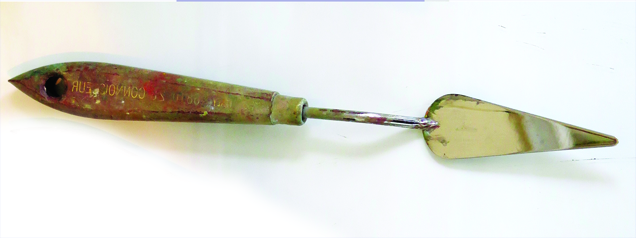 VIEWFINDER – PLEASE BRING A VIEWFINDER OF SOME TYPE (I never paint outside            	                   without one)Gloves           I wear gloves when I paint. It allows me to feel free to be a slob and not worry about health hazards.